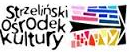 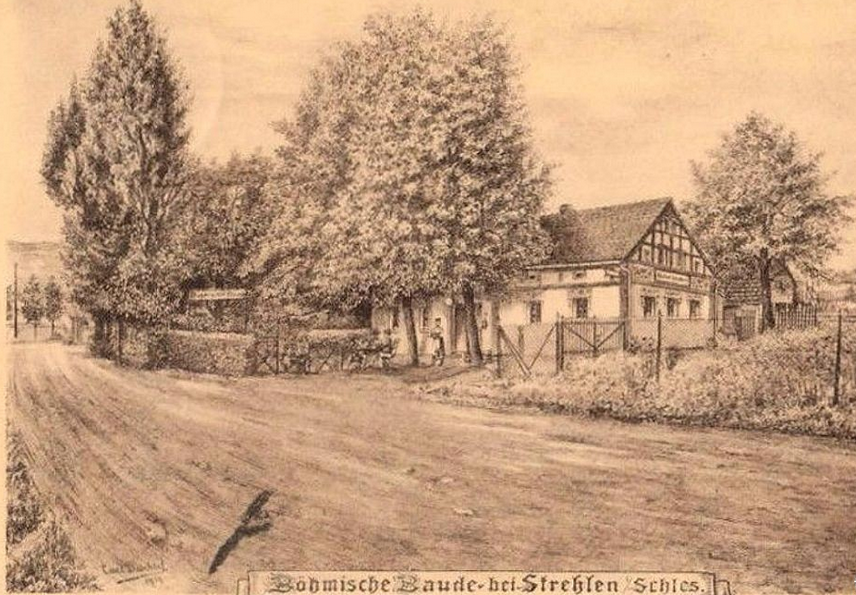 Pozvání na konferenci:„Svátek kultur v Husinci“5. zasedání HusinecHusinec 2.10.2016ProgramSpolečenský dum v Husinci, ulice Gajova 112.00 – 13.00			Mše evangelicky reformované farnostiObecní dum v Husinci, ulice Swierkowa 513.30 – 13.45			Slavnostní zahájení konference zástupcem obce Strzelin13.50 – 14.20		Prezentace dokumentárního filmu “Polskie serce, czeska dusza“ (Polské srdce, ceská duse)14.30 – 17.45		Prednášky	Farár Piotr Rozpędowski - Kněz břeclavského arcibiskupství Čeští bratři v oblasti StřelínskoFarář Michał Jabłoński – Farář evangelicky reformované warsavské farnostiZe vzpomínek faráře evangelicky reformované cirkve ve StřelíněDiskuse15.20-15.40			Pausa	Daniel Franzkowski (MA) – Doktorant Univerzity Palackého OlomoucHusinecká menšina po druhé světove válceDr. habil. Hans Dieter Langer – emeritní vysokoškolský docent Univerzity technické ChemnitzO dějinách společenského domu v Husinci a muzejním projektu	Diskuse a založení spolku “Mezinárodni spolek kultur“17.45-17.50		Sváteční otevření výstavy místní představitelkou obce Husinec paní Katarzynou CyranTento spolek si klade za cíl uchovávat kulturní dědictví Husince - Hussinetz-Friedrichstein- Gęsiniec- a jiných českých osad v obvodu města a okresu Strzelin a stát se evropským kulturním strediskem.Podporováno kulturním centrem Strzelin. 